  БОЙОРОК                                                                             РАСПОРЯЖЕНИЕ         24.12.2019 йыл                                         №  52    -р                        24.12.2019года   Об утверждении сводной бюджетной росписи расходовбюджета сельского поселения Тановский сельсовет муниципального района Благоварский район Республики Башкортостан на 2020 год и на плановый период 2021и 2022 годов В соответствии со статьей 217 Бюджетного кодекса Российской Федерации, решением Совета сельского поселения Тановский сельсовет муниципального района Благоварский район Республики Башкортостан от 23 декабря 2019 г. № 5-35 «О бюджете сельского поселения Тановский сельсовет муниципального района Благоварский район Республики Башкортостан на 2020 год и на плановый период 2021 и 2022 годов», Устава сельского поселения Тановский сельсовет муниципального района Благоварский район Республики Башкортоста и в целях организации процесса исполнения бюджета сельского поселения Тановский сельсовет муниципального района Благоварский район Республики Башкортостан на 2020 год и на плановый период 2021 и 2022 годов:Утвердить: сводную бюджетную роспись расходов бюджета сельского поселения Тановский сельсовет муниципального района Благоварский район Республики Башкортостан на 2020 год и на плановый период 2021 и 2022 годов (приложение №1);лимиты бюджетных обязательств на 2020 год и на плановый период 2021 и 2022 годов (приложение №2);источники финансирования дефицита бюджета сельского поселения Тановский сельсовет муниципального района Благоварский район Республики Башкортостан на 2020 год и на плановый период 2021 и 2022 годов (приложение №3). Контроль по исполнению постановления оставляю за собой.Глава сельского поселенияТановский сельсовет	                         М,Ф, Гималетдинов 	БАШҠОРТОСТАН РЕСПУБЛИКАhЫБЛАГОВАР РАЙОНЫ МУНИЦИПАЛЬ РАЙОНЫНЫҢ ТАН АУЫЛ СОВЕТЫ АУЫЛ БИЛӘМӘҺЕ   ХАКИМИӘТЕ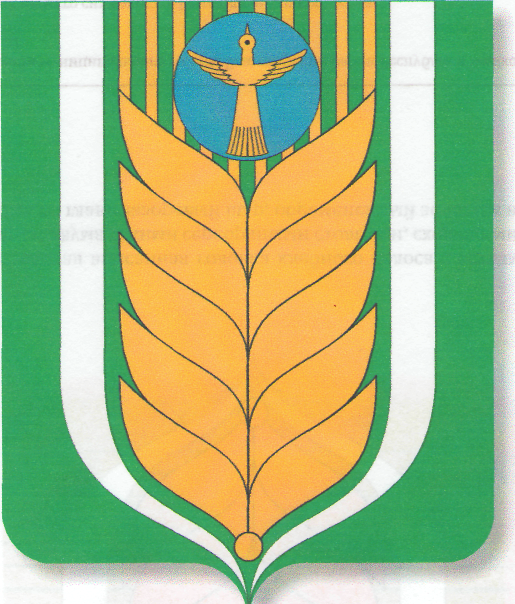 РЕСПУБЛИКА БАШКОРТОСТАНАДМИНИСТРАЦИЯ  СЕЛЬСКОГО ПОСЕЛЕНИЯ ТАНОВСКИЙ СЕЛЬСОВЕТ МУНИЦИПАЛЬНОГО РАЙОНА БЛАГОВАРСКИЙ РАЙОН452745 Тан авылы Коммуны урамы 1Тел. (34747) 26-2-84452745, с. Тан.  ул.  Каммуны 1Тел. (34747) 26-2-84